Основы духовно-нравственной культуры народов России. Основы буддийской культуры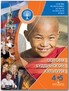 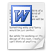 буддейская культура.docx
Microsoft Word документ [32.5 KB]
Скачать Основы духовно-нравственной культуры народов России. Основы исламской культуры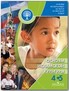 исламская культура.docx
Microsoft Word документ [32.3 KB]
Скачать Основы духовно-нравственной культуры народов России. Основы иудейской культуры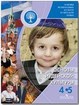 иудейская культура.docx
Microsoft Word документ [33.1 KB]
Скачать Основы духовно-нравственной культуры народов России. Основы мировых культур.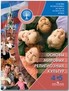 мировые религиозные культуры.docx
Microsoft Word документ [32.7 KB]
Скачать Основы духовно-нравственной культуры народов России. Основы светской этики.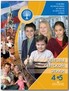 светская этика.docx
Microsoft Word документ [33.7 KB]
Скачать 